Name _________________________________                  Date Due:  Algebra Regents Review #11Directions:  Choose the best answer.  Answer ALL questions.  Show ALL work in column 2.  If there is no mathematical work to be shown, write an explanation or definition to support your answer!  What is the common difference, d, for the following sequence?6, 11, 16, 21, …What is the common ratio, r, for the following sequence?2, 10, 50, …What is the common difference, d, in the arithmetic sequence defined by the formula an = −3n − 2?What is the common ratio, r, for the geometric sequence represented by the formula ?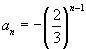 Is the following sequence arithmetic or geometric, and what is the common difference (d) or the common ratio (r) of the sequence?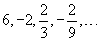 Arithmetic, d = 3          3. Geometric, r = 3Geometric, r = −       4. Arithmetic, r = −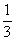 Write the first four terms of the arithmetic sequence, given a1 = −3 and d = −2.Write the first four terms of the geometric sequence as decimals, given a1 = 32 and r = −.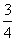 Find the 19th term of the following sequence: −20, −17, −14, …Find the 10th term of the sequence:  3, 6, 12, …Find the 22nd term of the arithmetic sequence with a1 = –6 and a common difference of d = 3.5460−6357In a geometric sequence, a1 = 2.5 and r = 1.5. Find a20 to the nearest tenth.Find the explicit formula for the following sequence.1, 3, 5, 7, 9an = 2n − 1  an = n + 2an = 2n + 1an = 2n + 2Find the explicit formula for the following sequence:10, 1, 0.1, 0.01, 0.001 an = 10(0.1)n – 1an = 10(0.1)nan = 10(0.1)n + 1an = 100(0.1)n – 1The diagrams below represent the first three terms of a sequence.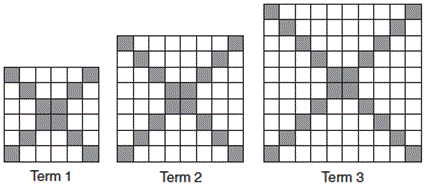 Assuming the pattern continues, which formula determines an, the number of shaded squares in the nth term?an = 4n + 12an = 4n + 8an = 4n + 4an = 4n + 2Find the recursive formula for the following sequence:2, 8, 14, 20, 26a1 = 2,   an = an-1 + 6a1 = 2,   an = 4(an-1)a1 = 2,   an = 2(an-1) + 2a1 = 2,   an = an+1 + 6Find the first five terms of the recursive sequence defined by:an = 2(an–1) + n, a1 = 0.5Find the explicit formula for the sequence defined by the following recursive formula:      a1 = −2, an = an−1 + 3an = 3n – 5an = (n − 3) − 2(n − 1)an = (n + 3) + 2(n − 1)an = 4n – 5Find the explicit formula for the sequence defined by the recursive formula:     a1 = -2,   an = -5(an-1)an = 2(-5)n-1an = -2(5)n-1an = 2(5)n-1an = -2(-5)n-119. A sunflower is 3 inches tall at week 0 and grows 2 inches each week. Which function(s) shown below can be used to determine the height, f(n), of the sunflower in n weeks? f(n) = 2n + 3 f(n) = 2n + 3(n - 1) f(n) = f(n - 1) + 2 where f(0) = 320. Which recursively defined function represents the sequence    3, 7, 15, 31, …?f(1) = 3, f(n + 1) = 2 f(n) + 3f(1) = 3, f(n + 1) = 2 f(n) – 1f(1) = 3, f(n + 1) = 2f(n) + 1f(1) = 3, f(n + 1) = 3f(n) – 221. If f(1) = 3 and f(n) = -2f(n - 1) + 1, then f(5) =-5 112143